Total number of marks: 14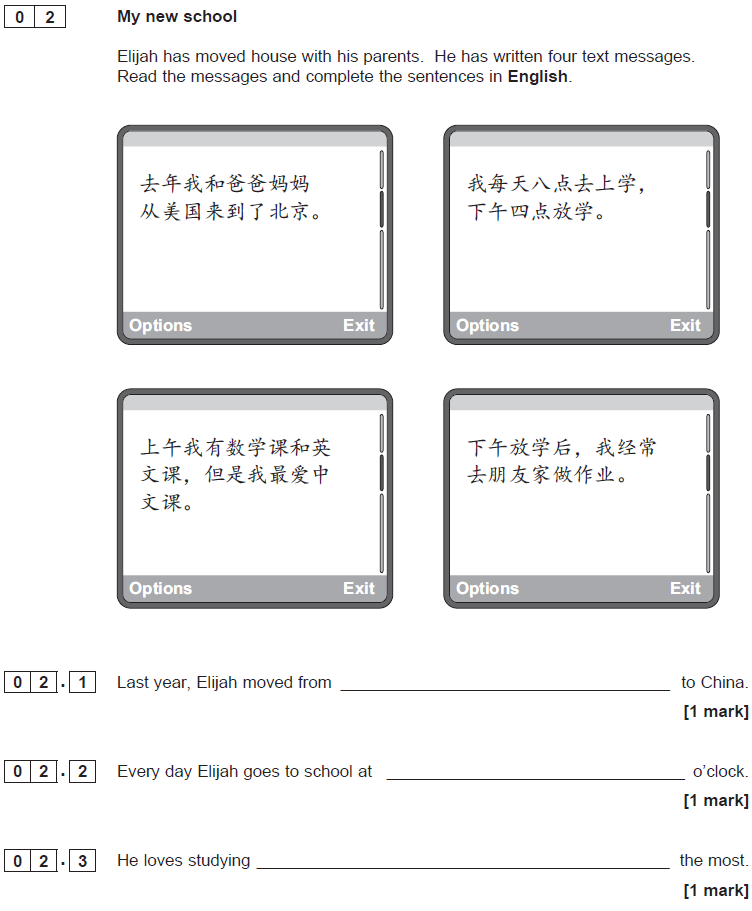 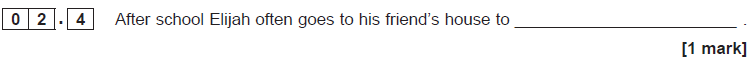 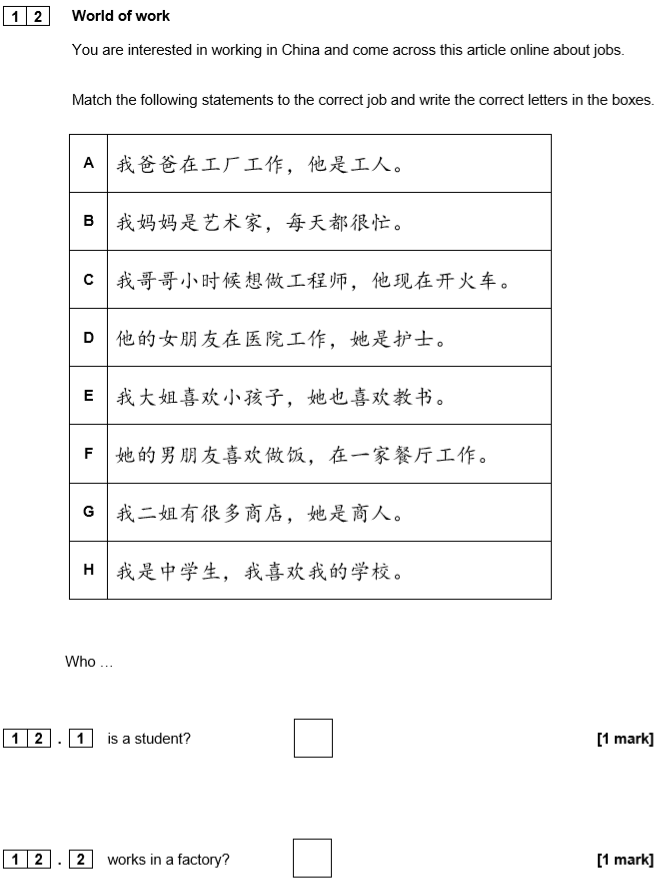 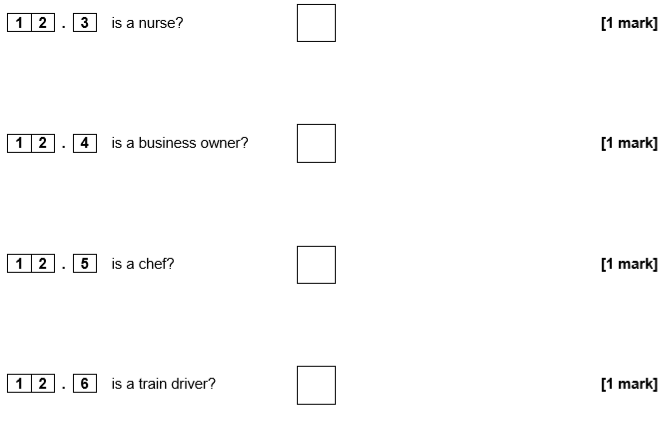 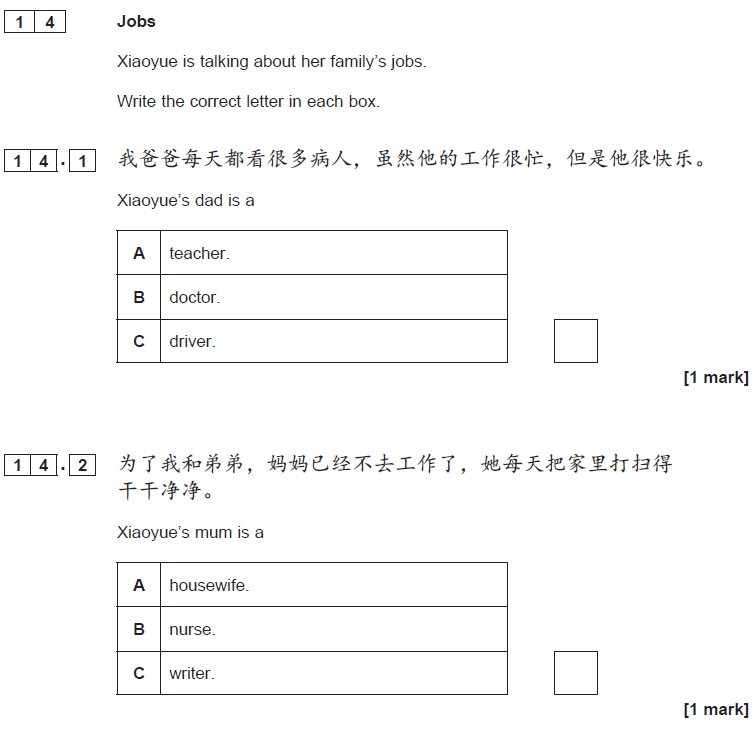 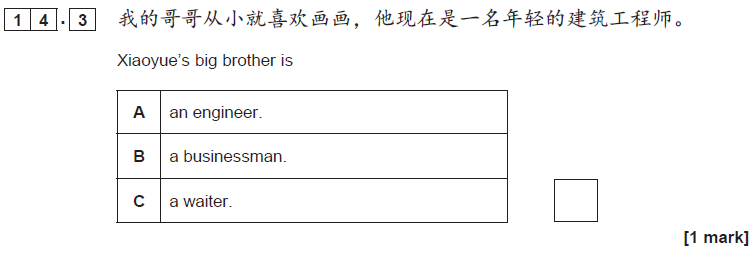 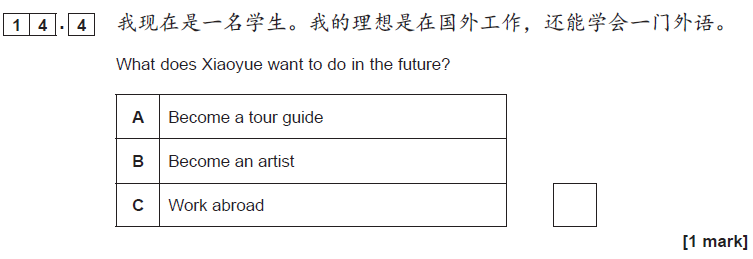 GCSECHINESE (MANDARIN)Reading Foundation Tier Theme 3 - Current and future study and employment